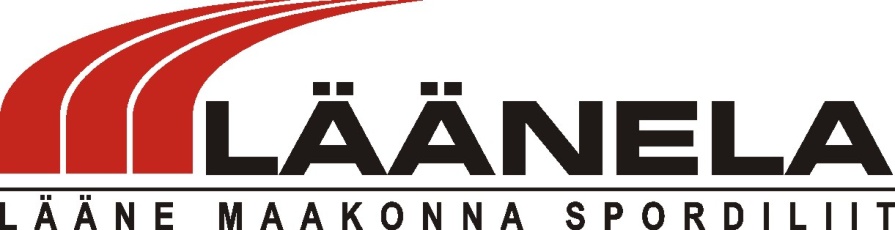 Läänemaa lahtised meistrivõistlused MÖLKKYŚ 2024 JUHEND       I   EesmärkElavdada ja arendada sportimist LäänemaalSelgitada välja parimad Jätkata selle huvitava mängu traditsiooneII   Aeg ja kohtLäänemaa lahtised MV SINGEL (üksikmäng) toimuvad   22.06.2024                                          Võistluste algus kell 10.00Võistlused toimuvad Haapsalus Paralepa petangi ja mölkky väljakutel III Juhtimine ja korraldamineVõistlused korraldab  SL Läänela ja PK WiciaVõistlused viiakse läbi rahvusvaheliste reeglite järgiIV  OsavõtjadLäänemaa meistrivõistlustel lubatakse osa võtta kõikidel Läänemaal elavatel, töötavatel ja õppivatel inimestel, samuti Läänemaal registreeritud spordiklubide liikmetel ning ka külalistel.V   ÜldinfoMänguviis:  SINGEL (Üksikmäng)                                                                                                     Võistlussüsteem:  alagrupid + karikas (olenevalt osavõtjate arvust võib süsteem muutuda )
Reiting:  ei
Litsents:  ei
Peakohtunik:  Meelis Tomson
Osavõtutasu:  15.- EURi võistleja kohta
Auhinnad:  Läänemaa MV medalid ja diplomid (mehed ja naised eraldi arvestus)                           Mehed – kuld, hõbe, 3. ja 4. koht pronksmedalid                                                                Naised – kuld, hõbe, 3. ja 4. koht pronksmedalid                                             Registreerumine:  Registreerida saab hiljemalt 19.06.2024 kuni kell 21.00 e-postile tomsonmeelis3@gmail.com Täiendav info:  Meelis Tomson 56312375 